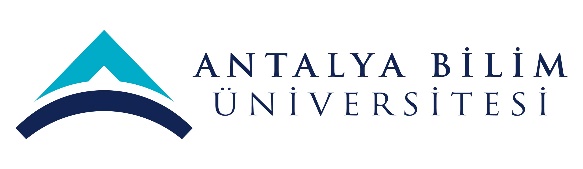 ECTS Course Description FormECTS Course Description FormECTS Course Description FormECTS Course Description FormECTS Course Description FormECTS Course Description FormECTS Course Description FormECTS Course Description FormECTS Course Description FormECTS Course Description FormECTS Course Description FormECTS Course Description FormECTS Course Description FormECTS Course Description FormECTS Course Description FormECTS Course Description FormECTS Course Description FormECTS Course Description FormECTS Course Description FormPART I (Senate Approval)PART I (Senate Approval)PART I (Senate Approval)PART I (Senate Approval)PART I (Senate Approval)PART I (Senate Approval)PART I (Senate Approval)PART I (Senate Approval)PART I (Senate Approval)PART I (Senate Approval)PART I (Senate Approval)PART I (Senate Approval)PART I (Senate Approval)PART I (Senate Approval)PART I (Senate Approval)PART I (Senate Approval)PART I (Senate Approval)PART I (Senate Approval)PART I (Senate Approval)PART I (Senate Approval)PART I (Senate Approval)PART I (Senate Approval)PART I (Senate Approval)PART I (Senate Approval)PART I (Senate Approval)Offering School  Tourism FacultyTourism FacultyTourism FacultyTourism FacultyTourism FacultyTourism FacultyTourism FacultyTourism FacultyTourism FacultyTourism FacultyTourism FacultyTourism FacultyTourism FacultyTourism FacultyTourism FacultyTourism FacultyTourism FacultyTourism FacultyTourism FacultyTourism FacultyTourism FacultyTourism FacultyTourism FacultyTourism FacultyOffering DepartmentGastronomy and Culinary ArtsGastronomy and Culinary ArtsGastronomy and Culinary ArtsGastronomy and Culinary ArtsGastronomy and Culinary ArtsGastronomy and Culinary ArtsGastronomy and Culinary ArtsGastronomy and Culinary ArtsGastronomy and Culinary ArtsGastronomy and Culinary ArtsGastronomy and Culinary ArtsGastronomy and Culinary ArtsGastronomy and Culinary ArtsGastronomy and Culinary ArtsGastronomy and Culinary ArtsGastronomy and Culinary ArtsGastronomy and Culinary ArtsGastronomy and Culinary ArtsGastronomy and Culinary ArtsGastronomy and Culinary ArtsGastronomy and Culinary ArtsGastronomy and Culinary ArtsGastronomy and Culinary ArtsGastronomy and Culinary ArtsProgram(s) Offered toGastronomy and Culinary ArtsGastronomy and Culinary ArtsGastronomy and Culinary ArtsGastronomy and Culinary ArtsGastronomy and Culinary ArtsGastronomy and Culinary ArtsGastronomy and Culinary ArtsGastronomy and Culinary ArtsGastronomy and Culinary ArtsGastronomy and Culinary ArtsGastronomy and Culinary ArtsGastronomy and Culinary ArtsGastronomy and Culinary ArtsGastronomy and Culinary ArtsMustMustMustMustMustMustMustMustMustMustProgram(s) Offered toProgram(s) Offered toCourse Code GAST 204GAST 204GAST 204GAST 204GAST 204GAST 204GAST 204GAST 204GAST 204GAST 204GAST 204GAST 204GAST 204GAST 204GAST 204GAST 204GAST 204GAST 204GAST 204GAST 204GAST 204GAST 204GAST 204GAST 204Course NameFood CultureFood CultureFood CultureFood CultureFood CultureFood CultureFood CultureFood CultureFood CultureFood CultureFood CultureFood CultureFood CultureFood CultureFood CultureFood CultureFood CultureFood CultureFood CultureFood CultureFood CultureFood CultureFood CultureFood CultureLanguage of InstructionEnglishEnglishEnglishEnglishEnglishEnglishEnglishEnglishEnglishEnglishEnglishEnglishEnglishEnglishEnglishEnglishEnglishEnglishEnglishEnglishEnglishEnglishEnglishEnglishType of CourseLectureLectureLectureLectureLectureLectureLectureLectureLectureLectureLectureLectureLectureLectureLectureLectureLectureLectureLectureLectureLectureLectureLectureLectureLevel of CourseUndergraduateUndergraduateUndergraduateUndergraduateUndergraduateUndergraduateUndergraduateUndergraduateUndergraduateUndergraduateUndergraduateUndergraduateUndergraduateUndergraduateUndergraduateUndergraduateUndergraduateUndergraduateUndergraduateUndergraduateUndergraduateUndergraduateUndergraduateUndergraduateHours per WeekLecture: 2 Lecture: 2 Lecture: 2 Lecture: 2 Lecture: 2 Lecture: 2 Laboratory:Laboratory:Laboratory:Laboratory:Laboratory:Recitation: Recitation: Recitation: Practical:Practical:Practical:Studio: Studio: Other: Other: Other: Other: Other: ECTS Credit333333333333333333333333Grading ModeLetter GradeLetter GradeLetter GradeLetter GradeLetter GradeLetter GradeLetter GradeLetter GradeLetter GradeLetter GradeLetter GradeLetter GradeLetter GradeLetter GradeLetter GradeLetter GradeLetter GradeLetter GradeLetter GradeLetter GradeLetter GradeLetter GradeLetter GradeLetter GradePre-requisitesN/AN/AN/AN/AN/AN/AN/AN/AN/AN/AN/AN/AN/AN/AN/AN/AN/AN/AN/AN/AN/AN/AN/AN/ACo-requisitesN/AN/AN/AN/AN/AN/AN/AN/AN/AN/AN/AN/AN/AN/AN/AN/AN/AN/AN/AN/AN/AN/AN/AN/ARegistration RestrictionN/AN/AN/AN/AN/AN/AN/AN/AN/AN/AN/AN/AN/AN/AN/AN/AN/AN/AN/AN/AN/AN/AN/AN/AEducational ObjectiveTo learn the continuity of daily life from the Middle Ages to the day-to-day changes in the global and local context in the history of gastronomy.To learn the continuity of daily life from the Middle Ages to the day-to-day changes in the global and local context in the history of gastronomy.To learn the continuity of daily life from the Middle Ages to the day-to-day changes in the global and local context in the history of gastronomy.To learn the continuity of daily life from the Middle Ages to the day-to-day changes in the global and local context in the history of gastronomy.To learn the continuity of daily life from the Middle Ages to the day-to-day changes in the global and local context in the history of gastronomy.To learn the continuity of daily life from the Middle Ages to the day-to-day changes in the global and local context in the history of gastronomy.To learn the continuity of daily life from the Middle Ages to the day-to-day changes in the global and local context in the history of gastronomy.To learn the continuity of daily life from the Middle Ages to the day-to-day changes in the global and local context in the history of gastronomy.To learn the continuity of daily life from the Middle Ages to the day-to-day changes in the global and local context in the history of gastronomy.To learn the continuity of daily life from the Middle Ages to the day-to-day changes in the global and local context in the history of gastronomy.To learn the continuity of daily life from the Middle Ages to the day-to-day changes in the global and local context in the history of gastronomy.To learn the continuity of daily life from the Middle Ages to the day-to-day changes in the global and local context in the history of gastronomy.To learn the continuity of daily life from the Middle Ages to the day-to-day changes in the global and local context in the history of gastronomy.To learn the continuity of daily life from the Middle Ages to the day-to-day changes in the global and local context in the history of gastronomy.To learn the continuity of daily life from the Middle Ages to the day-to-day changes in the global and local context in the history of gastronomy.To learn the continuity of daily life from the Middle Ages to the day-to-day changes in the global and local context in the history of gastronomy.To learn the continuity of daily life from the Middle Ages to the day-to-day changes in the global and local context in the history of gastronomy.To learn the continuity of daily life from the Middle Ages to the day-to-day changes in the global and local context in the history of gastronomy.To learn the continuity of daily life from the Middle Ages to the day-to-day changes in the global and local context in the history of gastronomy.To learn the continuity of daily life from the Middle Ages to the day-to-day changes in the global and local context in the history of gastronomy.To learn the continuity of daily life from the Middle Ages to the day-to-day changes in the global and local context in the history of gastronomy.To learn the continuity of daily life from the Middle Ages to the day-to-day changes in the global and local context in the history of gastronomy.To learn the continuity of daily life from the Middle Ages to the day-to-day changes in the global and local context in the history of gastronomy.To learn the continuity of daily life from the Middle Ages to the day-to-day changes in the global and local context in the history of gastronomy.Course DescriptionThe aim of this course is to reveal the ingredients and equipment used in the production of culinary cultures, and to define the role that the world plays in the world cuisine. The basic knowledge of food culture will be given from five continents. The promotion of sustainability and local flavors and the contribution to culinary culture will be emphasized. In addition, the historical geographical development of the country kitchens will be discussed. The contents and terms of the meals will be examined in detail.The aim of this course is to reveal the ingredients and equipment used in the production of culinary cultures, and to define the role that the world plays in the world cuisine. The basic knowledge of food culture will be given from five continents. The promotion of sustainability and local flavors and the contribution to culinary culture will be emphasized. In addition, the historical geographical development of the country kitchens will be discussed. The contents and terms of the meals will be examined in detail.The aim of this course is to reveal the ingredients and equipment used in the production of culinary cultures, and to define the role that the world plays in the world cuisine. The basic knowledge of food culture will be given from five continents. The promotion of sustainability and local flavors and the contribution to culinary culture will be emphasized. In addition, the historical geographical development of the country kitchens will be discussed. The contents and terms of the meals will be examined in detail.The aim of this course is to reveal the ingredients and equipment used in the production of culinary cultures, and to define the role that the world plays in the world cuisine. The basic knowledge of food culture will be given from five continents. The promotion of sustainability and local flavors and the contribution to culinary culture will be emphasized. In addition, the historical geographical development of the country kitchens will be discussed. The contents and terms of the meals will be examined in detail.The aim of this course is to reveal the ingredients and equipment used in the production of culinary cultures, and to define the role that the world plays in the world cuisine. The basic knowledge of food culture will be given from five continents. The promotion of sustainability and local flavors and the contribution to culinary culture will be emphasized. In addition, the historical geographical development of the country kitchens will be discussed. The contents and terms of the meals will be examined in detail.The aim of this course is to reveal the ingredients and equipment used in the production of culinary cultures, and to define the role that the world plays in the world cuisine. The basic knowledge of food culture will be given from five continents. The promotion of sustainability and local flavors and the contribution to culinary culture will be emphasized. In addition, the historical geographical development of the country kitchens will be discussed. The contents and terms of the meals will be examined in detail.The aim of this course is to reveal the ingredients and equipment used in the production of culinary cultures, and to define the role that the world plays in the world cuisine. The basic knowledge of food culture will be given from five continents. The promotion of sustainability and local flavors and the contribution to culinary culture will be emphasized. In addition, the historical geographical development of the country kitchens will be discussed. The contents and terms of the meals will be examined in detail.The aim of this course is to reveal the ingredients and equipment used in the production of culinary cultures, and to define the role that the world plays in the world cuisine. The basic knowledge of food culture will be given from five continents. The promotion of sustainability and local flavors and the contribution to culinary culture will be emphasized. In addition, the historical geographical development of the country kitchens will be discussed. The contents and terms of the meals will be examined in detail.The aim of this course is to reveal the ingredients and equipment used in the production of culinary cultures, and to define the role that the world plays in the world cuisine. The basic knowledge of food culture will be given from five continents. The promotion of sustainability and local flavors and the contribution to culinary culture will be emphasized. In addition, the historical geographical development of the country kitchens will be discussed. The contents and terms of the meals will be examined in detail.The aim of this course is to reveal the ingredients and equipment used in the production of culinary cultures, and to define the role that the world plays in the world cuisine. The basic knowledge of food culture will be given from five continents. The promotion of sustainability and local flavors and the contribution to culinary culture will be emphasized. In addition, the historical geographical development of the country kitchens will be discussed. The contents and terms of the meals will be examined in detail.The aim of this course is to reveal the ingredients and equipment used in the production of culinary cultures, and to define the role that the world plays in the world cuisine. The basic knowledge of food culture will be given from five continents. The promotion of sustainability and local flavors and the contribution to culinary culture will be emphasized. In addition, the historical geographical development of the country kitchens will be discussed. The contents and terms of the meals will be examined in detail.The aim of this course is to reveal the ingredients and equipment used in the production of culinary cultures, and to define the role that the world plays in the world cuisine. The basic knowledge of food culture will be given from five continents. The promotion of sustainability and local flavors and the contribution to culinary culture will be emphasized. In addition, the historical geographical development of the country kitchens will be discussed. The contents and terms of the meals will be examined in detail.The aim of this course is to reveal the ingredients and equipment used in the production of culinary cultures, and to define the role that the world plays in the world cuisine. The basic knowledge of food culture will be given from five continents. The promotion of sustainability and local flavors and the contribution to culinary culture will be emphasized. In addition, the historical geographical development of the country kitchens will be discussed. The contents and terms of the meals will be examined in detail.The aim of this course is to reveal the ingredients and equipment used in the production of culinary cultures, and to define the role that the world plays in the world cuisine. The basic knowledge of food culture will be given from five continents. The promotion of sustainability and local flavors and the contribution to culinary culture will be emphasized. In addition, the historical geographical development of the country kitchens will be discussed. The contents and terms of the meals will be examined in detail.The aim of this course is to reveal the ingredients and equipment used in the production of culinary cultures, and to define the role that the world plays in the world cuisine. The basic knowledge of food culture will be given from five continents. The promotion of sustainability and local flavors and the contribution to culinary culture will be emphasized. In addition, the historical geographical development of the country kitchens will be discussed. The contents and terms of the meals will be examined in detail.The aim of this course is to reveal the ingredients and equipment used in the production of culinary cultures, and to define the role that the world plays in the world cuisine. The basic knowledge of food culture will be given from five continents. The promotion of sustainability and local flavors and the contribution to culinary culture will be emphasized. In addition, the historical geographical development of the country kitchens will be discussed. The contents and terms of the meals will be examined in detail.The aim of this course is to reveal the ingredients and equipment used in the production of culinary cultures, and to define the role that the world plays in the world cuisine. The basic knowledge of food culture will be given from five continents. The promotion of sustainability and local flavors and the contribution to culinary culture will be emphasized. In addition, the historical geographical development of the country kitchens will be discussed. The contents and terms of the meals will be examined in detail.The aim of this course is to reveal the ingredients and equipment used in the production of culinary cultures, and to define the role that the world plays in the world cuisine. The basic knowledge of food culture will be given from five continents. The promotion of sustainability and local flavors and the contribution to culinary culture will be emphasized. In addition, the historical geographical development of the country kitchens will be discussed. The contents and terms of the meals will be examined in detail.The aim of this course is to reveal the ingredients and equipment used in the production of culinary cultures, and to define the role that the world plays in the world cuisine. The basic knowledge of food culture will be given from five continents. The promotion of sustainability and local flavors and the contribution to culinary culture will be emphasized. In addition, the historical geographical development of the country kitchens will be discussed. The contents and terms of the meals will be examined in detail.The aim of this course is to reveal the ingredients and equipment used in the production of culinary cultures, and to define the role that the world plays in the world cuisine. The basic knowledge of food culture will be given from five continents. The promotion of sustainability and local flavors and the contribution to culinary culture will be emphasized. In addition, the historical geographical development of the country kitchens will be discussed. The contents and terms of the meals will be examined in detail.The aim of this course is to reveal the ingredients and equipment used in the production of culinary cultures, and to define the role that the world plays in the world cuisine. The basic knowledge of food culture will be given from five continents. The promotion of sustainability and local flavors and the contribution to culinary culture will be emphasized. In addition, the historical geographical development of the country kitchens will be discussed. The contents and terms of the meals will be examined in detail.The aim of this course is to reveal the ingredients and equipment used in the production of culinary cultures, and to define the role that the world plays in the world cuisine. The basic knowledge of food culture will be given from five continents. The promotion of sustainability and local flavors and the contribution to culinary culture will be emphasized. In addition, the historical geographical development of the country kitchens will be discussed. The contents and terms of the meals will be examined in detail.The aim of this course is to reveal the ingredients and equipment used in the production of culinary cultures, and to define the role that the world plays in the world cuisine. The basic knowledge of food culture will be given from five continents. The promotion of sustainability and local flavors and the contribution to culinary culture will be emphasized. In addition, the historical geographical development of the country kitchens will be discussed. The contents and terms of the meals will be examined in detail.The aim of this course is to reveal the ingredients and equipment used in the production of culinary cultures, and to define the role that the world plays in the world cuisine. The basic knowledge of food culture will be given from five continents. The promotion of sustainability and local flavors and the contribution to culinary culture will be emphasized. In addition, the historical geographical development of the country kitchens will be discussed. The contents and terms of the meals will be examined in detail.Learning Outcomes LO1LO1LO1LO1LO1Understand socio-cultural influences of medieval culture in EuropeUnderstand socio-cultural influences of medieval culture in EuropeUnderstand socio-cultural influences of medieval culture in EuropeUnderstand socio-cultural influences of medieval culture in EuropeUnderstand socio-cultural influences of medieval culture in EuropeUnderstand socio-cultural influences of medieval culture in EuropeUnderstand socio-cultural influences of medieval culture in EuropeUnderstand socio-cultural influences of medieval culture in EuropeUnderstand socio-cultural influences of medieval culture in EuropeUnderstand socio-cultural influences of medieval culture in EuropeUnderstand socio-cultural influences of medieval culture in EuropeUnderstand socio-cultural influences of medieval culture in EuropeUnderstand socio-cultural influences of medieval culture in EuropeUnderstand socio-cultural influences of medieval culture in EuropeUnderstand socio-cultural influences of medieval culture in EuropeUnderstand socio-cultural influences of medieval culture in EuropeUnderstand socio-cultural influences of medieval culture in EuropeUnderstand socio-cultural influences of medieval culture in EuropeUnderstand socio-cultural influences of medieval culture in EuropeLearning Outcomes LO2LO2LO2LO2LO2Interpret the innovative effects of the discovery of America on Asia and EuropeInterpret the innovative effects of the discovery of America on Asia and EuropeInterpret the innovative effects of the discovery of America on Asia and EuropeInterpret the innovative effects of the discovery of America on Asia and EuropeInterpret the innovative effects of the discovery of America on Asia and EuropeInterpret the innovative effects of the discovery of America on Asia and EuropeInterpret the innovative effects of the discovery of America on Asia and EuropeInterpret the innovative effects of the discovery of America on Asia and EuropeInterpret the innovative effects of the discovery of America on Asia and EuropeInterpret the innovative effects of the discovery of America on Asia and EuropeInterpret the innovative effects of the discovery of America on Asia and EuropeInterpret the innovative effects of the discovery of America on Asia and EuropeInterpret the innovative effects of the discovery of America on Asia and EuropeInterpret the innovative effects of the discovery of America on Asia and EuropeInterpret the innovative effects of the discovery of America on Asia and EuropeInterpret the innovative effects of the discovery of America on Asia and EuropeInterpret the innovative effects of the discovery of America on Asia and EuropeInterpret the innovative effects of the discovery of America on Asia and EuropeInterpret the innovative effects of the discovery of America on Asia and EuropeLearning Outcomes LO3LO3LO3LO3LO3Recognizes the history, geographical and socio-cultural aspects of the Italian Renaissance culinary cultureRecognizes the history, geographical and socio-cultural aspects of the Italian Renaissance culinary cultureRecognizes the history, geographical and socio-cultural aspects of the Italian Renaissance culinary cultureRecognizes the history, geographical and socio-cultural aspects of the Italian Renaissance culinary cultureRecognizes the history, geographical and socio-cultural aspects of the Italian Renaissance culinary cultureRecognizes the history, geographical and socio-cultural aspects of the Italian Renaissance culinary cultureRecognizes the history, geographical and socio-cultural aspects of the Italian Renaissance culinary cultureRecognizes the history, geographical and socio-cultural aspects of the Italian Renaissance culinary cultureRecognizes the history, geographical and socio-cultural aspects of the Italian Renaissance culinary cultureRecognizes the history, geographical and socio-cultural aspects of the Italian Renaissance culinary cultureRecognizes the history, geographical and socio-cultural aspects of the Italian Renaissance culinary cultureRecognizes the history, geographical and socio-cultural aspects of the Italian Renaissance culinary cultureRecognizes the history, geographical and socio-cultural aspects of the Italian Renaissance culinary cultureRecognizes the history, geographical and socio-cultural aspects of the Italian Renaissance culinary cultureRecognizes the history, geographical and socio-cultural aspects of the Italian Renaissance culinary cultureRecognizes the history, geographical and socio-cultural aspects of the Italian Renaissance culinary cultureRecognizes the history, geographical and socio-cultural aspects of the Italian Renaissance culinary cultureRecognizes the history, geographical and socio-cultural aspects of the Italian Renaissance culinary cultureRecognizes the history, geographical and socio-cultural aspects of the Italian Renaissance culinary cultureLearning Outcomes LO4LO4LO4LO4LO4Compare the classical period Ottoman food culture’s interactive processes with other geographies.Compare the classical period Ottoman food culture’s interactive processes with other geographies.Compare the classical period Ottoman food culture’s interactive processes with other geographies.Compare the classical period Ottoman food culture’s interactive processes with other geographies.Compare the classical period Ottoman food culture’s interactive processes with other geographies.Compare the classical period Ottoman food culture’s interactive processes with other geographies.Compare the classical period Ottoman food culture’s interactive processes with other geographies.Compare the classical period Ottoman food culture’s interactive processes with other geographies.Compare the classical period Ottoman food culture’s interactive processes with other geographies.Compare the classical period Ottoman food culture’s interactive processes with other geographies.Compare the classical period Ottoman food culture’s interactive processes with other geographies.Compare the classical period Ottoman food culture’s interactive processes with other geographies.Compare the classical period Ottoman food culture’s interactive processes with other geographies.Compare the classical period Ottoman food culture’s interactive processes with other geographies.Compare the classical period Ottoman food culture’s interactive processes with other geographies.Compare the classical period Ottoman food culture’s interactive processes with other geographies.Compare the classical period Ottoman food culture’s interactive processes with other geographies.Compare the classical period Ottoman food culture’s interactive processes with other geographies.Compare the classical period Ottoman food culture’s interactive processes with other geographies.Learning Outcomes LO5LO5LO5LO5LO5Analyze the impact of scientific revolution on global food habits.Analyze the impact of scientific revolution on global food habits.Analyze the impact of scientific revolution on global food habits.Analyze the impact of scientific revolution on global food habits.Analyze the impact of scientific revolution on global food habits.Analyze the impact of scientific revolution on global food habits.Analyze the impact of scientific revolution on global food habits.Analyze the impact of scientific revolution on global food habits.Analyze the impact of scientific revolution on global food habits.Analyze the impact of scientific revolution on global food habits.Analyze the impact of scientific revolution on global food habits.Analyze the impact of scientific revolution on global food habits.Analyze the impact of scientific revolution on global food habits.Analyze the impact of scientific revolution on global food habits.Analyze the impact of scientific revolution on global food habits.Analyze the impact of scientific revolution on global food habits.Analyze the impact of scientific revolution on global food habits.Analyze the impact of scientific revolution on global food habits.Analyze the impact of scientific revolution on global food habits.Learning Outcomes LO6LO6LO6LO6LO6Characterize the influence of the Industrial Revolution on the ongoing cultural food trends of the 20th and 21st centuries.Characterize the influence of the Industrial Revolution on the ongoing cultural food trends of the 20th and 21st centuries.Characterize the influence of the Industrial Revolution on the ongoing cultural food trends of the 20th and 21st centuries.Characterize the influence of the Industrial Revolution on the ongoing cultural food trends of the 20th and 21st centuries.Characterize the influence of the Industrial Revolution on the ongoing cultural food trends of the 20th and 21st centuries.Characterize the influence of the Industrial Revolution on the ongoing cultural food trends of the 20th and 21st centuries.Characterize the influence of the Industrial Revolution on the ongoing cultural food trends of the 20th and 21st centuries.Characterize the influence of the Industrial Revolution on the ongoing cultural food trends of the 20th and 21st centuries.Characterize the influence of the Industrial Revolution on the ongoing cultural food trends of the 20th and 21st centuries.Characterize the influence of the Industrial Revolution on the ongoing cultural food trends of the 20th and 21st centuries.Characterize the influence of the Industrial Revolution on the ongoing cultural food trends of the 20th and 21st centuries.Characterize the influence of the Industrial Revolution on the ongoing cultural food trends of the 20th and 21st centuries.Characterize the influence of the Industrial Revolution on the ongoing cultural food trends of the 20th and 21st centuries.Characterize the influence of the Industrial Revolution on the ongoing cultural food trends of the 20th and 21st centuries.Characterize the influence of the Industrial Revolution on the ongoing cultural food trends of the 20th and 21st centuries.Characterize the influence of the Industrial Revolution on the ongoing cultural food trends of the 20th and 21st centuries.Characterize the influence of the Industrial Revolution on the ongoing cultural food trends of the 20th and 21st centuries.Characterize the influence of the Industrial Revolution on the ongoing cultural food trends of the 20th and 21st centuries.Characterize the influence of the Industrial Revolution on the ongoing cultural food trends of the 20th and 21st centuries.Learning Outcomes n..n..n..n..n..PART II (Faculty Board Approval)PART II (Faculty Board Approval)PART II (Faculty Board Approval)PART II (Faculty Board Approval)PART II (Faculty Board Approval)PART II (Faculty Board Approval)PART II (Faculty Board Approval)PART II (Faculty Board Approval)PART II (Faculty Board Approval)PART II (Faculty Board Approval)PART II (Faculty Board Approval)PART II (Faculty Board Approval)PART II (Faculty Board Approval)PART II (Faculty Board Approval)PART II (Faculty Board Approval)PART II (Faculty Board Approval)PART II (Faculty Board Approval)PART II (Faculty Board Approval)PART II (Faculty Board Approval)PART II (Faculty Board Approval)PART II (Faculty Board Approval)PART II (Faculty Board Approval)PART II (Faculty Board Approval)PART II (Faculty Board Approval)PART II (Faculty Board Approval)Basic Outcomes (University-wide)No.No.No.No.No.Program OutcomesProgram OutcomesProgram OutcomesProgram OutcomesProgram OutcomesProgram OutcomesProgram OutcomesProgram OutcomesLO1LO1LO2LO3LO3LO4LO4LO4LO5LO6LO6Basic Outcomes (University-wide)PO1PO1PO1PO1PO1Ability to communicate effectively and write and present a report in Turkish and English. Ability to communicate effectively and write and present a report in Turkish and English. Ability to communicate effectively and write and present a report in Turkish and English. Ability to communicate effectively and write and present a report in Turkish and English. Ability to communicate effectively and write and present a report in Turkish and English. Ability to communicate effectively and write and present a report in Turkish and English. Ability to communicate effectively and write and present a report in Turkish and English. Ability to communicate effectively and write and present a report in Turkish and English. XXXXXXXXXBasic Outcomes (University-wide)PO2PO2PO2PO2PO2Ability to work individually, and in intra-disciplinary and multi-disciplinary teams.Ability to work individually, and in intra-disciplinary and multi-disciplinary teams.Ability to work individually, and in intra-disciplinary and multi-disciplinary teams.Ability to work individually, and in intra-disciplinary and multi-disciplinary teams.Ability to work individually, and in intra-disciplinary and multi-disciplinary teams.Ability to work individually, and in intra-disciplinary and multi-disciplinary teams.Ability to work individually, and in intra-disciplinary and multi-disciplinary teams.Ability to work individually, and in intra-disciplinary and multi-disciplinary teams.XXBasic Outcomes (University-wide)PO3PO3PO3PO3PO3Recognition of the need for life-long learning and ability to access information, follow developments in science and technology, and continually reinvent oneself.Recognition of the need for life-long learning and ability to access information, follow developments in science and technology, and continually reinvent oneself.Recognition of the need for life-long learning and ability to access information, follow developments in science and technology, and continually reinvent oneself.Recognition of the need for life-long learning and ability to access information, follow developments in science and technology, and continually reinvent oneself.Recognition of the need for life-long learning and ability to access information, follow developments in science and technology, and continually reinvent oneself.Recognition of the need for life-long learning and ability to access information, follow developments in science and technology, and continually reinvent oneself.Recognition of the need for life-long learning and ability to access information, follow developments in science and technology, and continually reinvent oneself.Recognition of the need for life-long learning and ability to access information, follow developments in science and technology, and continually reinvent oneself.XXXBasic Outcomes (University-wide)PO4PO4PO4PO4PO4Knowledge of project management, risk management, innovation and change management, entrepreneurship, and sustainable development.Knowledge of project management, risk management, innovation and change management, entrepreneurship, and sustainable development.Knowledge of project management, risk management, innovation and change management, entrepreneurship, and sustainable development.Knowledge of project management, risk management, innovation and change management, entrepreneurship, and sustainable development.Knowledge of project management, risk management, innovation and change management, entrepreneurship, and sustainable development.Knowledge of project management, risk management, innovation and change management, entrepreneurship, and sustainable development.Knowledge of project management, risk management, innovation and change management, entrepreneurship, and sustainable development.Knowledge of project management, risk management, innovation and change management, entrepreneurship, and sustainable development.XBasic Outcomes (University-wide)PO5PO5PO5PO5PO5Awareness of sectors and ability to prepare a business plan.Awareness of sectors and ability to prepare a business plan.Awareness of sectors and ability to prepare a business plan.Awareness of sectors and ability to prepare a business plan.Awareness of sectors and ability to prepare a business plan.Awareness of sectors and ability to prepare a business plan.Awareness of sectors and ability to prepare a business plan.Awareness of sectors and ability to prepare a business plan.XXBasic Outcomes (University-wide)PO6PO6PO6PO6PO6Understanding of professional and ethical responsibility and demonstrating ethical behavior.Understanding of professional and ethical responsibility and demonstrating ethical behavior.Understanding of professional and ethical responsibility and demonstrating ethical behavior.Understanding of professional and ethical responsibility and demonstrating ethical behavior.Understanding of professional and ethical responsibility and demonstrating ethical behavior.Understanding of professional and ethical responsibility and demonstrating ethical behavior.Understanding of professional and ethical responsibility and demonstrating ethical behavior.Understanding of professional and ethical responsibility and demonstrating ethical behavior.XXFaculty Specific OutcomesPO7PO7PO7PO7PO7Faculty Specific OutcomesPO8PO8PO8PO8PO8Faculty Specific OutcomesPO9PO9PO9PO9PO9Faculty Specific OutcomesPO10PO10PO10PO10PO10Faculty Specific OutcomesPO11PO11PO11PO11PO11Faculty Specific OutcomesPO12PO12PO12PO12PO12Discipline Specific Outcomes (program)PO13PO13PO13PO13PO13Discipline Specific Outcomes (program)PO14PO14PO14PO14PO14Discipline Specific Outcomes (program)PO15PO15PO15PO15PO15Discipline Specific Outcomes (program)PO16PO16PO16PO16PO16Discipline Specific Outcomes (program)PO17PO17PO17PO17PO17Discipline Specific Outcomes (program)PO18PO18PO18PO18PO18Specialization Specific OutcomesPO N….PO N….PO N….PO N….PO N….PART III (Department Board Approval)PART III (Department Board Approval)PART III (Department Board Approval)PART III (Department Board Approval)PART III (Department Board Approval)PART III (Department Board Approval)PART III (Department Board Approval)PART III (Department Board Approval)PART III (Department Board Approval)PART III (Department Board Approval)PART III (Department Board Approval)PART III (Department Board Approval)PART III (Department Board Approval)PART III (Department Board Approval)PART III (Department Board Approval)PART III (Department Board Approval)PART III (Department Board Approval)PART III (Department Board Approval)PART III (Department Board Approval)PART III (Department Board Approval)PART III (Department Board Approval)PART III (Department Board Approval)PART III (Department Board Approval)PART III (Department Board Approval)PART III (Department Board Approval)Course Subjects, Contribution of Course Subjects to Learning Outcomes, and Methods for Assessing Learning of Course SubjectsCourse Subjects, Contribution of Course Subjects to Learning Outcomes, and Methods for Assessing Learning of Course SubjectsCourse Subjects, Contribution of Course Subjects to Learning Outcomes, and Methods for Assessing Learning of Course SubjectsSubjectsSubjectsSubjectsWeekWeekLO1LO1LO2LO3LO3LO4LO4LO4LO5LO6LO6Course Subjects, Contribution of Course Subjects to Learning Outcomes, and Methods for Assessing Learning of Course SubjectsCourse Subjects, Contribution of Course Subjects to Learning Outcomes, and Methods for Assessing Learning of Course SubjectsCourse Subjects, Contribution of Course Subjects to Learning Outcomes, and Methods for Assessing Learning of Course SubjectsS1S1S111Medieval Culinary Culture in Europe; food items; kitchen techniques; table adobe; cookbooksMedieval Culinary Culture in Europe; food items; kitchen techniques; table adobe; cookbooksMedieval Culinary Culture in Europe; food items; kitchen techniques; table adobe; cookbooksMedieval Culinary Culture in Europe; food items; kitchen techniques; table adobe; cookbooksMedieval Culinary Culture in Europe; food items; kitchen techniques; table adobe; cookbooksMedieval Culinary Culture in Europe; food items; kitchen techniques; table adobe; cookbooksA1,A7A1,A7Course Subjects, Contribution of Course Subjects to Learning Outcomes, and Methods for Assessing Learning of Course SubjectsCourse Subjects, Contribution of Course Subjects to Learning Outcomes, and Methods for Assessing Learning of Course SubjectsCourse Subjects, Contribution of Course Subjects to Learning Outcomes, and Methods for Assessing Learning of Course SubjectsS2S2S222The discovery of America and the arrival of new foods to Europe and AsiaThe discovery of America and the arrival of new foods to Europe and AsiaThe discovery of America and the arrival of new foods to Europe and AsiaThe discovery of America and the arrival of new foods to Europe and AsiaThe discovery of America and the arrival of new foods to Europe and AsiaThe discovery of America and the arrival of new foods to Europe and AsiaA1,A7Course Subjects, Contribution of Course Subjects to Learning Outcomes, and Methods for Assessing Learning of Course SubjectsCourse Subjects, Contribution of Course Subjects to Learning Outcomes, and Methods for Assessing Learning of Course SubjectsCourse Subjects, Contribution of Course Subjects to Learning Outcomes, and Methods for Assessing Learning of Course SubjectsS3S3S333Overview of European culinary culture in the early modern world;Overview of European culinary culture in the early modern world;Overview of European culinary culture in the early modern world;Overview of European culinary culture in the early modern world;Overview of European culinary culture in the early modern world;Overview of European culinary culture in the early modern world;A1,A7Course Subjects, Contribution of Course Subjects to Learning Outcomes, and Methods for Assessing Learning of Course SubjectsCourse Subjects, Contribution of Course Subjects to Learning Outcomes, and Methods for Assessing Learning of Course SubjectsCourse Subjects, Contribution of Course Subjects to Learning Outcomes, and Methods for Assessing Learning of Course SubjectsS4S4S444Italian Renaissance Culinary CultureItalian Renaissance Culinary CultureItalian Renaissance Culinary CultureItalian Renaissance Culinary CultureItalian Renaissance Culinary CultureItalian Renaissance Culinary CultureA1,A7A1,A7Course Subjects, Contribution of Course Subjects to Learning Outcomes, and Methods for Assessing Learning of Course SubjectsCourse Subjects, Contribution of Course Subjects to Learning Outcomes, and Methods for Assessing Learning of Course SubjectsCourse Subjects, Contribution of Course Subjects to Learning Outcomes, and Methods for Assessing Learning of Course SubjectsS5S5S555Classical Ottoman Food CultureClassical Ottoman Food CultureClassical Ottoman Food CultureClassical Ottoman Food CultureClassical Ottoman Food CultureClassical Ottoman Food CultureA1,A7A1,A7A1,A7Course Subjects, Contribution of Course Subjects to Learning Outcomes, and Methods for Assessing Learning of Course SubjectsCourse Subjects, Contribution of Course Subjects to Learning Outcomes, and Methods for Assessing Learning of Course SubjectsCourse Subjects, Contribution of Course Subjects to Learning Outcomes, and Methods for Assessing Learning of Course SubjectsS6S6S666The Rise of the French Cuisine in the 17th CenturyThe Rise of the French Cuisine in the 17th CenturyThe Rise of the French Cuisine in the 17th CenturyThe Rise of the French Cuisine in the 17th CenturyThe Rise of the French Cuisine in the 17th CenturyThe Rise of the French Cuisine in the 17th CenturyA1,A7A1,A7Course Subjects, Contribution of Course Subjects to Learning Outcomes, and Methods for Assessing Learning of Course SubjectsCourse Subjects, Contribution of Course Subjects to Learning Outcomes, and Methods for Assessing Learning of Course SubjectsCourse Subjects, Contribution of Course Subjects to Learning Outcomes, and Methods for Assessing Learning of Course SubjectsS7S7S777Midterm Midterm Midterm Midterm Midterm Midterm Course Subjects, Contribution of Course Subjects to Learning Outcomes, and Methods for Assessing Learning of Course SubjectsCourse Subjects, Contribution of Course Subjects to Learning Outcomes, and Methods for Assessing Learning of Course SubjectsCourse Subjects, Contribution of Course Subjects to Learning Outcomes, and Methods for Assessing Learning of Course SubjectsS8S8S888The emergence of restaurants in France in the 18th centuryThe emergence of restaurants in France in the 18th centuryThe emergence of restaurants in France in the 18th centuryThe emergence of restaurants in France in the 18th centuryThe emergence of restaurants in France in the 18th centuryThe emergence of restaurants in France in the 18th centuryA1,A7A1,A7Course Subjects, Contribution of Course Subjects to Learning Outcomes, and Methods for Assessing Learning of Course SubjectsCourse Subjects, Contribution of Course Subjects to Learning Outcomes, and Methods for Assessing Learning of Course SubjectsCourse Subjects, Contribution of Course Subjects to Learning Outcomes, and Methods for Assessing Learning of Course SubjectsS9S9S999French gastronomy in 19th centuryFrench gastronomy in 19th centuryFrench gastronomy in 19th centuryFrench gastronomy in 19th centuryFrench gastronomy in 19th centuryFrench gastronomy in 19th centuryA1,A7A1,A7Course Subjects, Contribution of Course Subjects to Learning Outcomes, and Methods for Assessing Learning of Course SubjectsCourse Subjects, Contribution of Course Subjects to Learning Outcomes, and Methods for Assessing Learning of Course SubjectsCourse Subjects, Contribution of Course Subjects to Learning Outcomes, and Methods for Assessing Learning of Course SubjectsS10S10S101010The effects of Industrial Revolution on food production and consumption habitsThe effects of Industrial Revolution on food production and consumption habitsThe effects of Industrial Revolution on food production and consumption habitsThe effects of Industrial Revolution on food production and consumption habitsThe effects of Industrial Revolution on food production and consumption habitsThe effects of Industrial Revolution on food production and consumption habitsA1,A7A1,A7Course Subjects, Contribution of Course Subjects to Learning Outcomes, and Methods for Assessing Learning of Course SubjectsCourse Subjects, Contribution of Course Subjects to Learning Outcomes, and Methods for Assessing Learning of Course SubjectsCourse Subjects, Contribution of Course Subjects to Learning Outcomes, and Methods for Assessing Learning of Course SubjectsS11S11S111111Ottoman food culture in 19th centuryOttoman food culture in 19th centuryOttoman food culture in 19th centuryOttoman food culture in 19th centuryOttoman food culture in 19th centuryOttoman food culture in 19th centuryA1,A7A1,A7A1,A7Course Subjects, Contribution of Course Subjects to Learning Outcomes, and Methods for Assessing Learning of Course SubjectsCourse Subjects, Contribution of Course Subjects to Learning Outcomes, and Methods for Assessing Learning of Course SubjectsCourse Subjects, Contribution of Course Subjects to Learning Outcomes, and Methods for Assessing Learning of Course SubjectsS12S12S121212The impact of scientific revolution on food habits in the world.The impact of scientific revolution on food habits in the world.The impact of scientific revolution on food habits in the world.The impact of scientific revolution on food habits in the world.The impact of scientific revolution on food habits in the world.The impact of scientific revolution on food habits in the world.A1,A7Course Subjects, Contribution of Course Subjects to Learning Outcomes, and Methods for Assessing Learning of Course SubjectsCourse Subjects, Contribution of Course Subjects to Learning Outcomes, and Methods for Assessing Learning of Course SubjectsCourse Subjects, Contribution of Course Subjects to Learning Outcomes, and Methods for Assessing Learning of Course SubjectsS13S13S131313Emerging Trends in the world in the 20th and 21st Century in gastronomy AreasEmerging Trends in the world in the 20th and 21st Century in gastronomy AreasEmerging Trends in the world in the 20th and 21st Century in gastronomy AreasEmerging Trends in the world in the 20th and 21st Century in gastronomy AreasEmerging Trends in the world in the 20th and 21st Century in gastronomy AreasEmerging Trends in the world in the 20th and 21st Century in gastronomy AreasA1,A7A1,A7Course Subjects, Contribution of Course Subjects to Learning Outcomes, and Methods for Assessing Learning of Course SubjectsCourse Subjects, Contribution of Course Subjects to Learning Outcomes, and Methods for Assessing Learning of Course SubjectsCourse Subjects, Contribution of Course Subjects to Learning Outcomes, and Methods for Assessing Learning of Course SubjectsS14S14S141414FinalFinalFinalFinalFinalFinalA1,A7A1,A7Assessment Methods, Weight in Course Grade, Implementation and Make-Up Rules Assessment Methods, Weight in Course Grade, Implementation and Make-Up Rules Assessment Methods, Weight in Course Grade, Implementation and Make-Up Rules No.No.TypeTypeTypeTypeTypeTypeWeightWeightImplementation RuleImplementation RuleImplementation RuleImplementation RuleMake-Up RuleMake-Up RuleMake-Up RuleMake-Up RuleMake-Up RuleMake-Up RuleMake-Up RuleMake-Up RuleAssessment Methods, Weight in Course Grade, Implementation and Make-Up Rules Assessment Methods, Weight in Course Grade, Implementation and Make-Up Rules Assessment Methods, Weight in Course Grade, Implementation and Make-Up Rules A1A1ExamExamExamExamExamExam%35%50%35%50MidtermFinalMidtermFinalMidtermFinalMidtermFinalAssessment Methods, Weight in Course Grade, Implementation and Make-Up Rules Assessment Methods, Weight in Course Grade, Implementation and Make-Up Rules Assessment Methods, Weight in Course Grade, Implementation and Make-Up Rules A2A2QuizQuizQuizQuizQuizQuiz------Assessment Methods, Weight in Course Grade, Implementation and Make-Up Rules Assessment Methods, Weight in Course Grade, Implementation and Make-Up Rules Assessment Methods, Weight in Course Grade, Implementation and Make-Up Rules A3A3HomeworkHomeworkHomeworkHomeworkHomeworkHomeworkAssessment Methods, Weight in Course Grade, Implementation and Make-Up Rules Assessment Methods, Weight in Course Grade, Implementation and Make-Up Rules Assessment Methods, Weight in Course Grade, Implementation and Make-Up Rules A4A4Project & PresentationProject & PresentationProject & PresentationProject & PresentationProject & PresentationProject & PresentationAssessment Methods, Weight in Course Grade, Implementation and Make-Up Rules Assessment Methods, Weight in Course Grade, Implementation and Make-Up Rules Assessment Methods, Weight in Course Grade, Implementation and Make-Up Rules A5A5ReportReportReportReportReportReport--------------Assessment Methods, Weight in Course Grade, Implementation and Make-Up Rules Assessment Methods, Weight in Course Grade, Implementation and Make-Up Rules Assessment Methods, Weight in Course Grade, Implementation and Make-Up Rules A6A6Attendance/ InteractionAttendance/ InteractionAttendance/ InteractionAttendance/ InteractionAttendance/ InteractionAttendance/ Interaction%15%15------------Assessment Methods, Weight in Course Grade, Implementation and Make-Up Rules Assessment Methods, Weight in Course Grade, Implementation and Make-Up Rules Assessment Methods, Weight in Course Grade, Implementation and Make-Up Rules A7A7Class/Lab./Field WorkClass/Lab./Field WorkClass/Lab./Field WorkClass/Lab./Field WorkClass/Lab./Field WorkClass/Lab./Field Work--------------Assessment Methods, Weight in Course Grade, Implementation and Make-Up Rules Assessment Methods, Weight in Course Grade, Implementation and Make-Up Rules Assessment Methods, Weight in Course Grade, Implementation and Make-Up Rules A8A8OtherOtherOtherOtherOtherOther--Assessment Methods, Weight in Course Grade, Implementation and Make-Up Rules Assessment Methods, Weight in Course Grade, Implementation and Make-Up Rules Assessment Methods, Weight in Course Grade, Implementation and Make-Up Rules TOTALTOTALTOTALTOTALTOTALTOTALTOTALTOTAL100%100%Evidence of Achievement of Learning OutcomesEvidence of Achievement of Learning OutcomesEvidence of Achievement of Learning OutcomesVia discussions throughout the lectures (students’ ability to develop an argument and use evidence to support it), exams, student presentations, student term paperVia discussions throughout the lectures (students’ ability to develop an argument and use evidence to support it), exams, student presentations, student term paperVia discussions throughout the lectures (students’ ability to develop an argument and use evidence to support it), exams, student presentations, student term paperVia discussions throughout the lectures (students’ ability to develop an argument and use evidence to support it), exams, student presentations, student term paperVia discussions throughout the lectures (students’ ability to develop an argument and use evidence to support it), exams, student presentations, student term paperVia discussions throughout the lectures (students’ ability to develop an argument and use evidence to support it), exams, student presentations, student term paperVia discussions throughout the lectures (students’ ability to develop an argument and use evidence to support it), exams, student presentations, student term paperVia discussions throughout the lectures (students’ ability to develop an argument and use evidence to support it), exams, student presentations, student term paperVia discussions throughout the lectures (students’ ability to develop an argument and use evidence to support it), exams, student presentations, student term paperVia discussions throughout the lectures (students’ ability to develop an argument and use evidence to support it), exams, student presentations, student term paperVia discussions throughout the lectures (students’ ability to develop an argument and use evidence to support it), exams, student presentations, student term paperVia discussions throughout the lectures (students’ ability to develop an argument and use evidence to support it), exams, student presentations, student term paperVia discussions throughout the lectures (students’ ability to develop an argument and use evidence to support it), exams, student presentations, student term paperVia discussions throughout the lectures (students’ ability to develop an argument and use evidence to support it), exams, student presentations, student term paperVia discussions throughout the lectures (students’ ability to develop an argument and use evidence to support it), exams, student presentations, student term paperVia discussions throughout the lectures (students’ ability to develop an argument and use evidence to support it), exams, student presentations, student term paperVia discussions throughout the lectures (students’ ability to develop an argument and use evidence to support it), exams, student presentations, student term paperVia discussions throughout the lectures (students’ ability to develop an argument and use evidence to support it), exams, student presentations, student term paperVia discussions throughout the lectures (students’ ability to develop an argument and use evidence to support it), exams, student presentations, student term paperVia discussions throughout the lectures (students’ ability to develop an argument and use evidence to support it), exams, student presentations, student term paperVia discussions throughout the lectures (students’ ability to develop an argument and use evidence to support it), exams, student presentations, student term paperVia discussions throughout the lectures (students’ ability to develop an argument and use evidence to support it), exams, student presentations, student term paperMethod for Determining Letter GradeMethod for Determining Letter GradeMethod for Determining Letter GradeGrade will be determined by your total points earned under the criteria below: Grade will be determined by your total points earned under the criteria below: Grade will be determined by your total points earned under the criteria below: Grade will be determined by your total points earned under the criteria below: Grade will be determined by your total points earned under the criteria below: Grade will be determined by your total points earned under the criteria below: Grade will be determined by your total points earned under the criteria below: Grade will be determined by your total points earned under the criteria below: Grade will be determined by your total points earned under the criteria below: Grade will be determined by your total points earned under the criteria below: Grade will be determined by your total points earned under the criteria below: Grade will be determined by your total points earned under the criteria below: Grade will be determined by your total points earned under the criteria below: Grade will be determined by your total points earned under the criteria below: Grade will be determined by your total points earned under the criteria below: Grade will be determined by your total points earned under the criteria below: Grade will be determined by your total points earned under the criteria below: Grade will be determined by your total points earned under the criteria below: Grade will be determined by your total points earned under the criteria below: Grade will be determined by your total points earned under the criteria below: Grade will be determined by your total points earned under the criteria below: Grade will be determined by your total points earned under the criteria below: Teaching Methods, Student Work LoadTeaching Methods, Student Work LoadTeaching Methods, Student Work LoadNoMethodMethodMethodMethodMethodMethodExplanationExplanationExplanationExplanationExplanationExplanationExplanationExplanationExplanationExplanationExplanationHoursHoursHoursHoursTeaching Methods, Student Work LoadTeaching Methods, Student Work LoadTeaching Methods, Student Work LoadTime applied by instructorTime applied by instructorTime applied by instructorTime applied by instructorTime applied by instructorTime applied by instructorTime applied by instructorTime applied by instructorTime applied by instructorTime applied by instructorTime applied by instructorTime applied by instructorTime applied by instructorTime applied by instructorTime applied by instructorTime applied by instructorTime applied by instructorTime applied by instructorTime applied by instructorTime applied by instructorTime applied by instructorTime applied by instructorTeaching Methods, Student Work LoadTeaching Methods, Student Work LoadTeaching Methods, Student Work Load1LectureLectureLectureLectureLectureLecturePreparation for the lecture notes, slides etcPreparation for the lecture notes, slides etcPreparation for the lecture notes, slides etcPreparation for the lecture notes, slides etcPreparation for the lecture notes, slides etcPreparation for the lecture notes, slides etcPreparation for the lecture notes, slides etcPreparation for the lecture notes, slides etcPreparation for the lecture notes, slides etcPreparation for the lecture notes, slides etcPreparation for the lecture notes, slides etc14 x 2= 2814 x 2= 2814 x 2= 2814 x 2= 28Teaching Methods, Student Work LoadTeaching Methods, Student Work LoadTeaching Methods, Student Work Load2Interactive LectureInteractive LectureInteractive LectureInteractive LectureInteractive LectureInteractive LectureTeaching Methods, Student Work LoadTeaching Methods, Student Work LoadTeaching Methods, Student Work Load3RecitationRecitationRecitationRecitationRecitationRecitationTeaching Methods, Student Work LoadTeaching Methods, Student Work LoadTeaching Methods, Student Work Load4LaboratoryLaboratoryLaboratoryLaboratoryLaboratoryLaboratoryTeaching Methods, Student Work LoadTeaching Methods, Student Work LoadTeaching Methods, Student Work Load5PracticalPracticalPracticalPracticalPracticalPracticalTeaching Methods, Student Work LoadTeaching Methods, Student Work LoadTeaching Methods, Student Work Load6Field WorkField WorkField WorkField WorkField WorkField WorkTeaching Methods, Student Work LoadTeaching Methods, Student Work LoadTeaching Methods, Student Work LoadTime expected to be allocated by studentTime expected to be allocated by studentTime expected to be allocated by studentTime expected to be allocated by studentTime expected to be allocated by studentTime expected to be allocated by studentTime expected to be allocated by studentTime expected to be allocated by studentTime expected to be allocated by studentTime expected to be allocated by studentTime expected to be allocated by studentTime expected to be allocated by studentTime expected to be allocated by studentTime expected to be allocated by studentTime expected to be allocated by studentTime expected to be allocated by studentTime expected to be allocated by studentTime expected to be allocated by studentTime expected to be allocated by studentTime expected to be allocated by studentTime expected to be allocated by studentTime expected to be allocated by studentTeaching Methods, Student Work LoadTeaching Methods, Student Work LoadTeaching Methods, Student Work Load7ProjectProjectProjectProjectProjectProjectTeaching Methods, Student Work LoadTeaching Methods, Student Work LoadTeaching Methods, Student Work Load8HomeworkHomeworkHomeworkHomeworkHomeworkHomeworkTeaching Methods, Student Work LoadTeaching Methods, Student Work LoadTeaching Methods, Student Work Load9Pre-class Learning of Course Material Pre-class Learning of Course Material Pre-class Learning of Course Material Pre-class Learning of Course Material Pre-class Learning of Course Material Pre-class Learning of Course Material Students require to read the relevant chapters before the class.Students require to read the relevant chapters before the class.Students require to read the relevant chapters before the class.Students require to read the relevant chapters before the class.Students require to read the relevant chapters before the class.Students require to read the relevant chapters before the class.Students require to read the relevant chapters before the class.Students require to read the relevant chapters before the class.Students require to read the relevant chapters before the class.Students require to read the relevant chapters before the class.Students require to read the relevant chapters before the class.14 x 1.5 = 2114 x 1.5 = 2114 x 1.5 = 2114 x 1.5 = 21Teaching Methods, Student Work LoadTeaching Methods, Student Work LoadTeaching Methods, Student Work Load10Review of Course MaterialReview of Course MaterialReview of Course MaterialReview of Course MaterialReview of Course MaterialReview of Course MaterialStudents require to read the relevant chapters and academic papers after the class.Students require to read the relevant chapters and academic papers after the class.Students require to read the relevant chapters and academic papers after the class.Students require to read the relevant chapters and academic papers after the class.Students require to read the relevant chapters and academic papers after the class.Students require to read the relevant chapters and academic papers after the class.Students require to read the relevant chapters and academic papers after the class.Students require to read the relevant chapters and academic papers after the class.Students require to read the relevant chapters and academic papers after the class.Students require to read the relevant chapters and academic papers after the class.Students require to read the relevant chapters and academic papers after the class.14 x 2 = 2814 x 2 = 2814 x 2 = 2814 x 2 = 28Teaching Methods, Student Work LoadTeaching Methods, Student Work LoadTeaching Methods, Student Work Load11StudioStudioStudioStudioStudioStudioTeaching Methods, Student Work LoadTeaching Methods, Student Work LoadTeaching Methods, Student Work Load12Office HourOffice HourOffice HourOffice HourOffice HourOffice HourTeaching Methods, Student Work LoadTeaching Methods, Student Work LoadTeaching Methods, Student Work LoadTOTALTOTALTOTALTOTALTOTALTOTALTOTALTOTALTOTALTOTALTOTALTOTALTOTALTOTALTOTALTOTALTOTALTOTAL77777777IV. PARTIV. PARTIV. PARTIV. PARTIV. PARTIV. PARTIV. PARTIV. PARTIV. PARTIV. PARTIV. PARTIV. PARTIV. PARTIV. PARTIV. PARTIV. PARTIV. PARTIV. PARTIV. PARTIV. PARTIV. PARTIV. PARTIV. PARTIV. PARTIV. PARTInstructorInstructorNameNameNameNameNameNameNameInstructorInstructorE-mailE-mailE-mailE-mailE-mailE-mailE-mailInstructorInstructorPhone NumberPhone NumberPhone NumberPhone NumberPhone NumberPhone NumberPhone NumberInstructorInstructorOffice NumberOffice NumberOffice NumberOffice NumberOffice NumberOffice NumberOffice NumberInstructorInstructorOffice HoursOffice HoursOffice HoursOffice HoursOffice HoursOffice HoursOffice HoursCourse MaterialsCourse MaterialsMandatoryMandatoryMandatoryMandatoryMandatoryMandatoryMandatoryCourse MaterialsCourse MaterialsRecommendedRecommendedRecommendedRecommendedRecommendedRecommendedRecommendedOtherOtherScholastic HonestyScholastic HonestyScholastic HonestyScholastic HonestyScholastic HonestyScholastic HonestyScholastic HonestyOtherOtherStudents with DisabilitiesStudents with DisabilitiesStudents with DisabilitiesStudents with DisabilitiesStudents with DisabilitiesStudents with DisabilitiesStudents with DisabilitiesOtherOtherSafety Issues	Safety Issues	Safety Issues	Safety Issues	Safety Issues	Safety Issues	Safety Issues	OtherOtherFlexibilityFlexibilityFlexibilityFlexibilityFlexibilityFlexibilityFlexibilityThe instructor reserves the right to change any aspect of the course in response to the needs of the class.The instructor reserves the right to change any aspect of the course in response to the needs of the class.The instructor reserves the right to change any aspect of the course in response to the needs of the class.The instructor reserves the right to change any aspect of the course in response to the needs of the class.The instructor reserves the right to change any aspect of the course in response to the needs of the class.The instructor reserves the right to change any aspect of the course in response to the needs of the class.The instructor reserves the right to change any aspect of the course in response to the needs of the class.The instructor reserves the right to change any aspect of the course in response to the needs of the class.The instructor reserves the right to change any aspect of the course in response to the needs of the class.The instructor reserves the right to change any aspect of the course in response to the needs of the class.The instructor reserves the right to change any aspect of the course in response to the needs of the class.The instructor reserves the right to change any aspect of the course in response to the needs of the class.The instructor reserves the right to change any aspect of the course in response to the needs of the class.The instructor reserves the right to change any aspect of the course in response to the needs of the class.The instructor reserves the right to change any aspect of the course in response to the needs of the class.